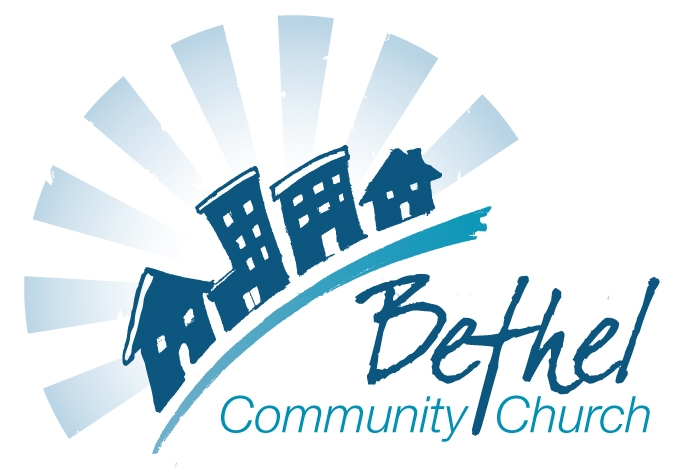  KEY RESPONSIBILITIES 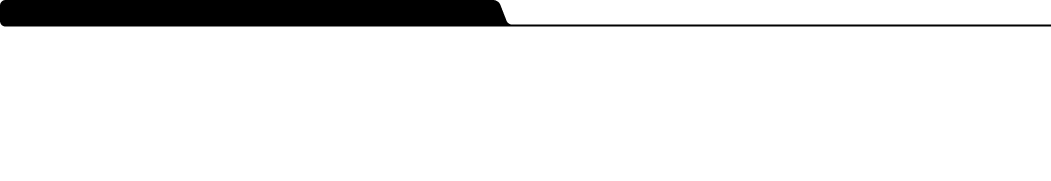 LeadershipBe responsible to uphold and communicate ’s , Vision and Values.Develop a culture of mission within . Attend meetings, report to and serve along with Council to provide effective leadership to .Provide overall ministry leadership, conducting Ministry Leadership Meetings and overseeing the visioning and strategic process.Plan council/leadership events.Recruit volunteer staff.Serve Classis through attendance at Classis meetings and other Classical functions in coordination with other clerical staff.PreachingPreach up to 70% of the sermons.Be responsible for the development of the sermon schedule.With other clerical staff oversee the administration of the sacraments.Work with Director of Worship Ministries to prepare worship services.StaffSupervise and provide oversight and encouragement to the Executive Administrator and all pastoral staffLead staff meetings and staff retreats.Meet, on average, monthly with staff members On a monthly basis, meet individually with the Executive Administrator and the Director of Worship Ministries to discuss their ministry areas.Work with ministerial staff to develop an annual ministries budget for presentation to the Finance Team for inclusion in the annual budget.Conduct annual staff reviews.  Report annually to the HR team about their ministry effectiveness and growth as described in this plan.Outreach and Enfolding MinistriesHelp  members be a salt and light in Bannerman and in their own communities.Give overall oversight and encouragement to the outreach activities of the Church.Build and develop relationships with community leaders.Provide training in outreach and community relations to Bethel members. Congregational CareWork with the Shepherding Elders and the clerical staff to ensure that congregational care is done effectively for those who are not in a small group.Be available to the Deacons where support or advice is needed.Give pastoral support in situations of special need such as critical illness, loss of a family member, family crisis, and where other serious needs present themselves.Ensure that pre-marital counseling is available to couples preparing for marriage.With the clerical staff be available to officiate at weddings and funerals.Prayer:Engage in prayer for the ministries and people of Bethel.Encourage the prayer ministries of the church including the intercessory prayer ministry, the healing prayer ministry, and the midweek prayer meetings with a view to fostering Bethel’s vision of becoming a vibrant church of prayer. OtherBe available to teach classes. QUALIFICATIONS Emotionally healthy, spiritually mature and practices the spiritual disciplinesDemonstrated expertise in vision casting, leadership skills and volunteer recruitment Able to work within a team environment, team builder Joy and enthusiasm in servingBe an encourager and motivatorDisplays discernment, wisdom and discretion Servant leadership built on a foundation of love and compassionStrong communication, presentation, written, and interpersonal skillsCompetent computer skills (organizational and administrative)Able to manage time, budget and finances wellOrdained pastor within the Christian Reformed ChurchMaster of Divinity Degree or it’s equivalent in training or experienceIdeally a proven track-record as effective leader; stability in life and vocation TIME COMMITMENT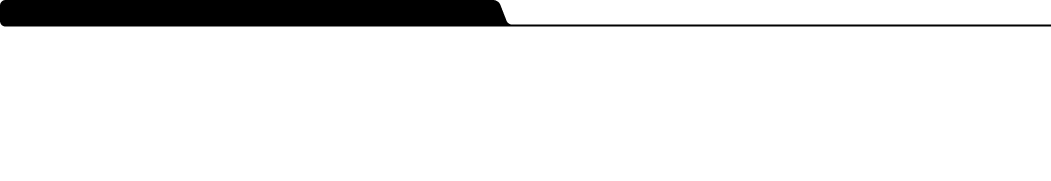 100% salaried position (40 hours per week) 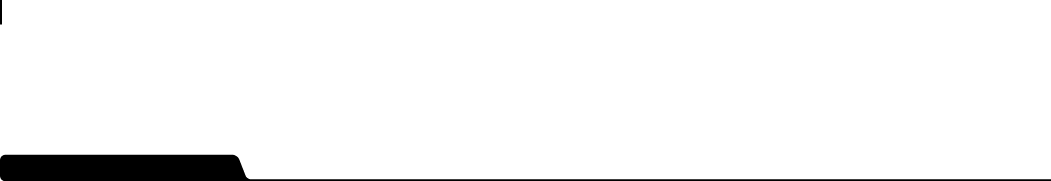  MINISTRYPreaching and Leadership TITLE Lead Pastor1.0 FTE SPIRITUAL GIFTSleadership communication PERSONAL STYLEpeople engagedencouraging, positivestrong communicator PASSION FOR:spiritual formation excellenceCOMPENSATIONIn accordance with ’s salary and benefits grid which is based upon education, hours of work, years of service and performance REPORTS TO:Governing Elders directly